Name:Date:                                                                                                                                         Period:Receipt of Technological and Procedural Information Acknowledgement AssignmentMy signature below indicates that the student recognizes his/her responsibility to uphold all of Lassiter High School rules/guidelines in regards to the use of technology and/or appropriate and ethical behavior.  I understand that the student is fully responsible for the content he/she posts online, and that he/she will face consequences for any inappropriate material he/she posts online.Student Signature: __________________________________________________ Date: ____________Parent/Guardian Signature: ____________________________________________ Date: ___________Now that you have completed the steps, you can work on designing your Class Dojo Avatar! 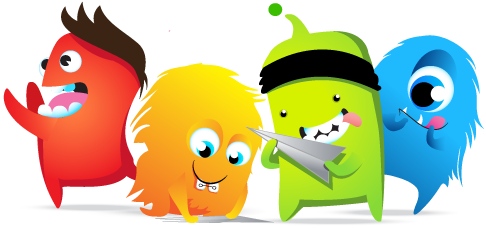 Remind I certify that I have received the information for Mrs. Crandall’s Remind text messages and have signed up and received a confirmation of my enrollment.BlogI certify that I have logged on to Mrs. Crandall’s blog and understand that I should check the blog on a daily basis and must follow the “make-up slip” procedures for turning in late assignments caused by absence.Initial____________Springboard Online TextbookI certify that I have received login information for the online textbook and have successfully logged on and viewed the materials. I am aware that I may access the textbook at home online and that it is my responsibility to have my textbook in class on assigned dates and that failing to do so will result in detention or loss of Dojo points.   I further understand that if I miss two opportunities to serve an assigned detention, I will be referred to administration and may receive Saturday school or ISS, depending on behavioral pattern.2. Initial _____________ WeeblyI certify that I have created a Weebly blog account, and I realize that it is my responsibility to post to it weekly and complete/turn in any assignments that are due in this format.3. Initial____________Sadlier ConnectI certify that I have received my Sadlier Connect Login information and am responsible for completing online assignments by assigned due dates.  I further understand that I may use the Media Center computers before and/or after school and during my lunch and that it is my responsibility to inform Mrs. Crandall of any technological issues that I may encounter BEFORE assigned due dates.                                                    4.  Initial ____________Turnitin.comI certify that I have signed up for trunitin.com, enrolled as a student of Mrs. Crandall, and saved my turnitin.com login information in a safe place.  I also understand that Mrs. Crandall’s turnitin.com class enrollment information can be located on her blog and that any assignments that are required to be turned in through this medium that are not submitted by the deadline will earn a late grade or a grade of 0%.5. Initial ___________USA Test PrepI certify that I have signed up for and know how to log on to USA Test Prep, and I understand that it is my responsibility to complete any assigned practice and to practice on my own for the EOC/SLO and SAT.                                            6. Initial_____________College BoardI certify that I have researched the free tools on collegeboard.org and have signed up for the SAT Question of the Day email for practice.  I realize that it is my responsibility to use these tools in preparation for the SAT and college admittance.7.  Initial ___________Google Drive and Khan AcademyI certify that I have set up a gmail account and have enrolled in Mrs. Crandall’s class through your subject’s Google Drive folder.  I further understand that it is my responsibility to complete all work assigned in Google Drive in a timely manner and that it is my responsibility to communicate any problems with Google Drive to Mrs. Crandall before any assignments are due.I further certify that I have enrolled in Mrs. Crandall’s Khan academy class, and I understand that I can use this as a tool to prepare for the SAT.8.  Initial __________